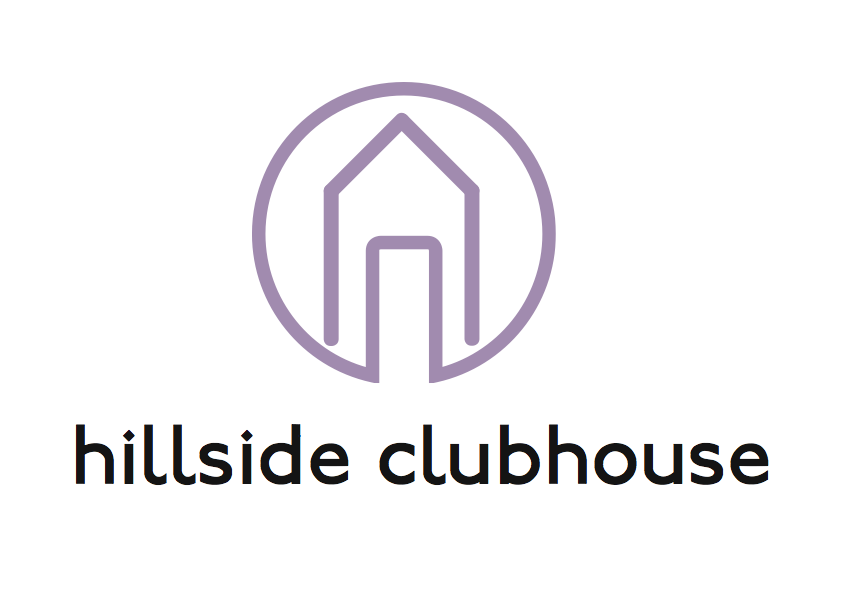 Job DescriptionJOB TITLE:	Maternity Cover - Director of Individual Placement and Support (IPS) and employment servicesRESPONSIBLE TO:	Executive DirectorSALARY:	£44,179HOURS:	35 per weekACCOUNTABLE TO:	The Board of TrusteesLOCATION:		Hillside Clubhouse, Unit A, 30 North Road, London, N7 9GJ and various locations around Camden and Islington and other areas as may be requiredRole overview: To oversee and support the day-to-day running and growth of the IPS and employment services offering of the Charity;To line manage all Managers working on IPS including:Islington Employment Support Team Manager; Camden Work and Wellbeing Operations Manager (IAPT primary care); Camden Work and Wellbeing Operations Manager (secondary care and other services);The post holder will work closely with the Director of Clubhouse Operations and Executive Director and will be a member of the senior management team;Main responsibilities:Supporting the creation of, and implementing strategic plans for the service;People management of the Managers, including supervisions and appraisals;Full responsibility for the IPS and employment services, ensuring that all contracts are running smoothly and that positive client and stakeholder relationships are maintained;All reporting within the remit of the role including supporting managers to prepare reports;Maintaining quality systems;Project planning and implementation for new services and any changes;Ensuring that all clinical and renewal plans are in place;Responsibility for all risks within IPS and employment services;Maintaining compliance under the General Data Protection Regulations (GDPR) for area of responsibility;Building and maintaining partnerships and links with organisations, including attending networking events;Supporting the growth and development of the service by developing new prospects and securing income funds;Working closely with the Director of Clubhouse Operations and the Executive Director to build the overall Hillside Clubhouse service and strategic direction;Picking up the management of a contract under IPS and employment services, as and when required (holiday cover). Person specification EssentialExperienced in and passionate about mental health services; Experience of managing a similar service or in a similar role; Knowledge and thorough understanding of mainstream and national initiatives to support people with mental health problems into work;Charismatic, confident, calm and with a hands-on approach;Excellent attention to detail; Excellent communication skills (written and verbal);Commitment to equal opportunities;Excellent knowledge of Excel and databases (including Microsoft Access) including reporting functions and database structures and development;Ability to write highly accurate reports with attention to detail on written work and figures;Ability to see complex projects through from implementation phase to completion including the use of project planning tools; Experience and understanding of implementation phases and mobilisation of complex services; Business Development skillsExperience of working with people with mental health problems and/or other disabilities. Ability to work with people who may present challenging behaviours and ability to respond to crises including the ability to calm situations; Ability to develop policy and procedure in an organisational context;Ability to generate and use methods for collecting data for diverse purposes (e.g. needs analysis, monitoring, research, fundraising);Ability to set up and use management information systems to control the quality and quantity of service delivery; Ability to effectively plan and prioritise your own and others’ work; Ability to see tasks through to completion with minimal supervision. DesirableExperience of implementation of quality systems; Knowledge of health and safety at work legislation;Experience of liaising with and reporting directly to commissioners; Experience of managing multi-site services;Experience of managing remote/lone working and associated e-apps.IPS knowledge and experience;We are committed to equality of opportunity and diversity in the workplace; all managers and staff are responsible for ensuring that this is delivered in practice.  We will not tolerate any forms of bullying or harassment in the workplace. Everyone has a personal responsibility to seek to improve their own and colleagues working lives to create a healthy and productive working environment To Apply:Please send your CV and a two page summary addressing how you fit the person specification and the skills and expertise you will bring to the role to Catherine Pymar, Executive Director at cpymar@hillsideclubhouse.org.uk. If you wish to discuss the role please call Catherine on 07399 817 718